ODGOVOR: Datum prejema: 17.08.2021   14:55  neodgovorjeno    označi kot odgovorjenoCevovod Bistrica ob Sotli

ODSEK 2.2
Manjka vam detajl za vozlišče a. Prosim za objavo.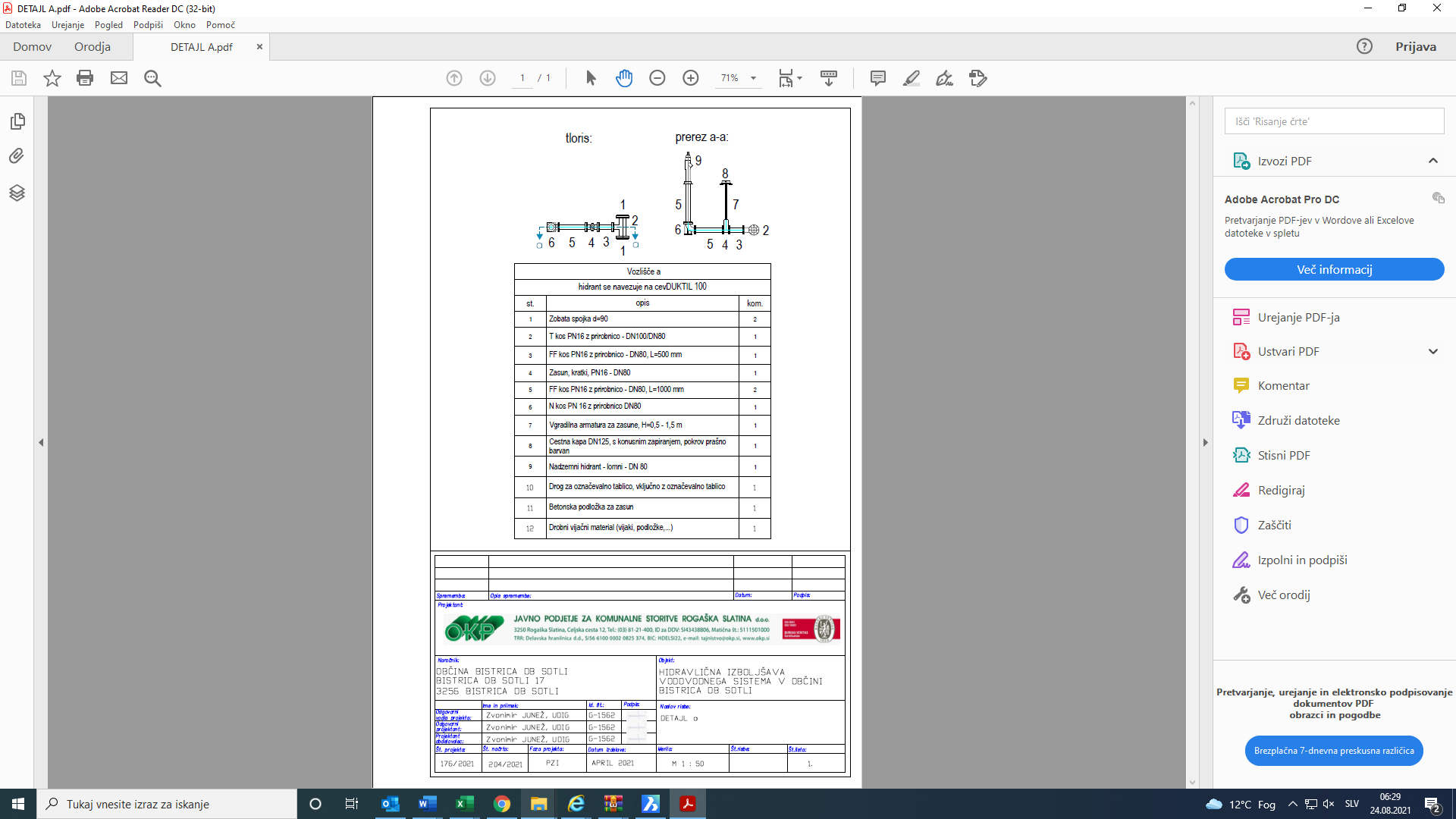 
ODSEK 5
Manjka vam detajl za vozlišče b.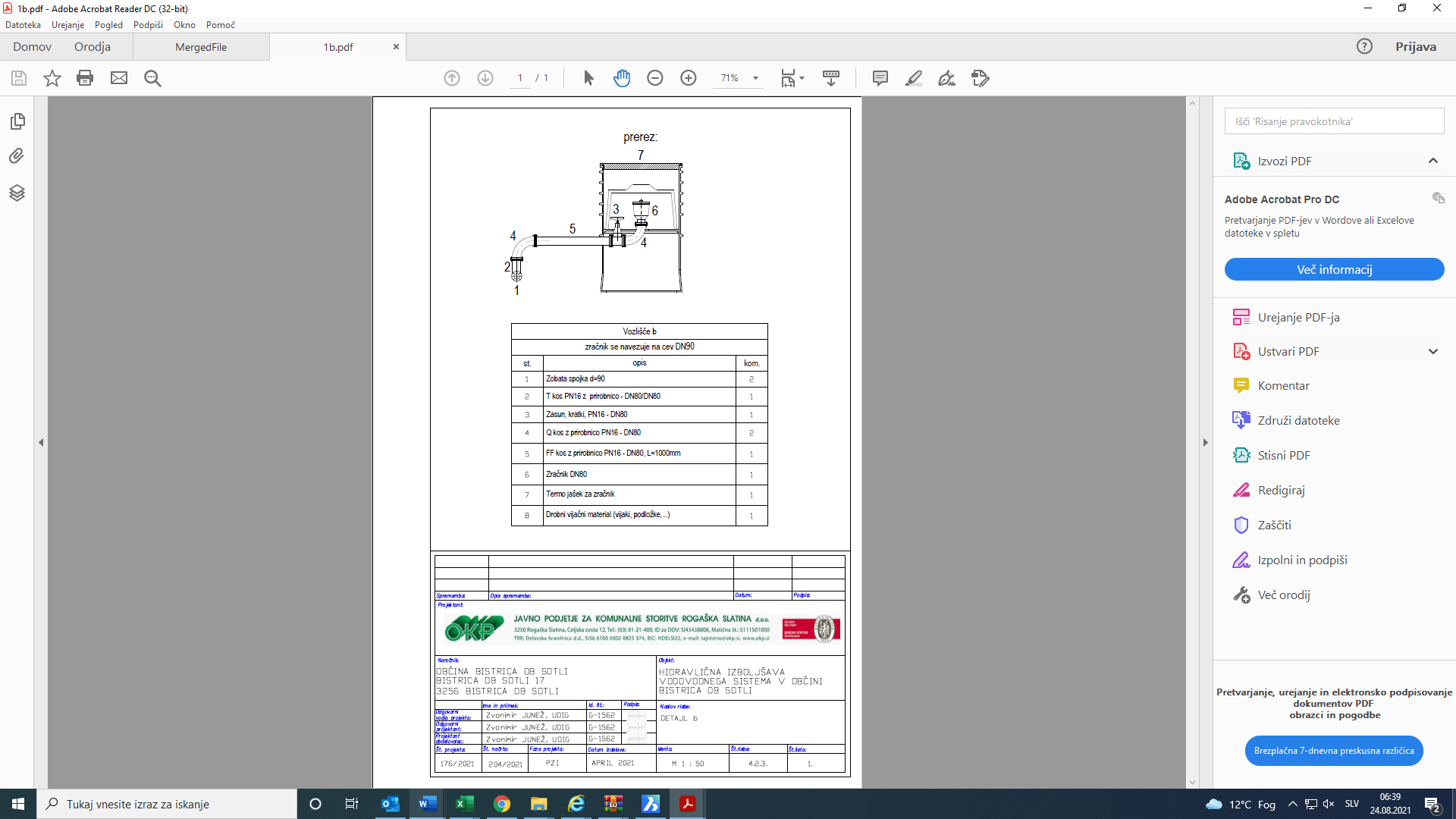 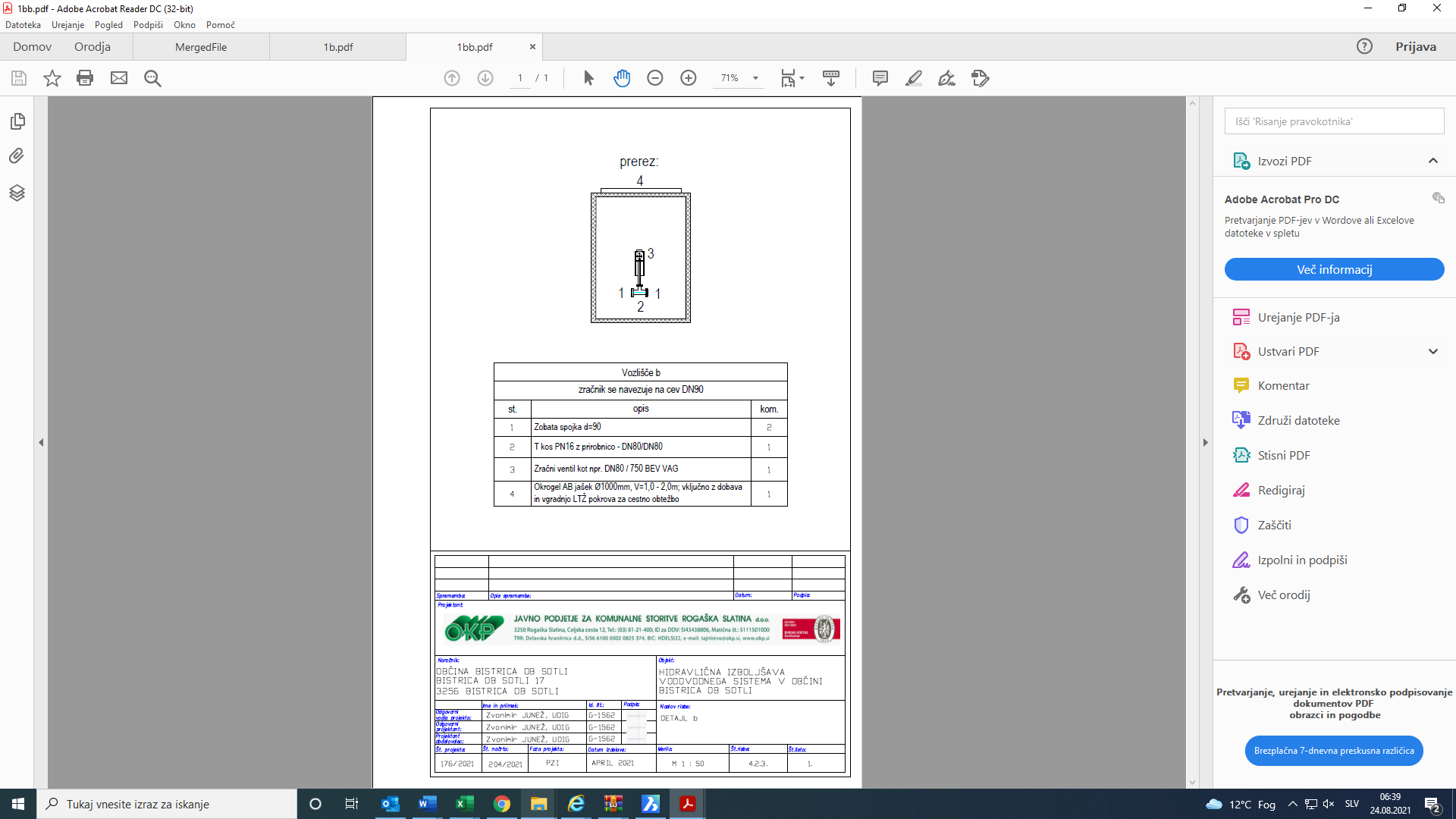 